Правительство Нижегородской области Администрация Нижнего Новгорода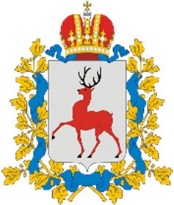 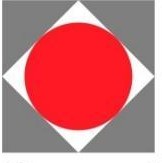 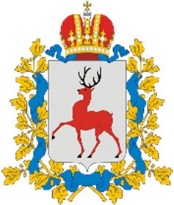 Общественный Совет по проблеме подросткового куренияУважаемые коллеги!Приглашаем Вас и сотрудников Вашего предприятия торговли принять участие в вебинаре«Запрет на продажу табачной и никотинсодержащей продукции несовершеннолетним: эффективное соблюдение без конфликтов и штрафов» который состоится 12 октября 2021г., в 11.00 (по московскому времени).В 2020 году произошли изменения в законодательстве, регулирующем продажу табачной и никотиносодержащей продукции. Многократно повышены штрафы за продажу табачной и никотинсодержащей продукции несовершеннолетним, максимальная сумма штрафа составляет 300 000 руб. Участились проверки торговых точек. Покупатели не всегда готовы подтверждать совершеннолетие показом документа, а определить возраст визуально зачастую невозможно. Эти и другие актуальные вопросы мы обсудим на вебинаре, в содержание которого включена вся необходимая информация и рекомендации для эффективного исполнения законодательного запрета	на	продажу	табачной,	никотинсодержащей	и	алкогольной	продукции несовершеннолетним.К участию в вебинаре приглашаются: продавцы, продавцы-кассиры, администраторы, управляющие, предприниматели и директора предприятий торговли, реализующих табачную, никотинсодержащую и алкогольную продукцию.Проект некоммерческий, участие в вебинаре бесплатное.В программу вебинара включены следующие темы:Законодательство, регулирующее продажу табачной и никотинсодержащей продукции, а также электронных курительных изделий. Размеры штрафов.Как определить возраст покупателя. Как без конфликта отказать в продаже в том случае, если нет документа, подтверждающего совершеннолетие.Кто и как может проводить проверки соблюдения запрета, на продажу табачной, никотинсодержащей и алкогольной продукции лицам до 18 лет. Как избежать незаконных штрафов.Что делать если взрослый покупатель приобретает табачную, никотинсодержащую или алкогольную продукцию по просьбе несовершеннолетнего покупателя.Нелегальная табачная продукция – риски и ответственность.5 причин соблюдать законодательный запрет на продажу табачной, никотинсодержащей и алкогольной продукции несовершеннолетним.Методы стимулирования соблюдения продавцами исполнения запрета на продажу продукции, запрещенной до 18 лет.Вебинар для представителей предприятий торговли состоится12 октября 2021 г., в 11.00 (по московскому времени) в онлайн формате.Регистрация по ссылке: http://youth-non-smoking.ru/vebinar-retail-121021ВАЖНО проверить электронную почту перед началом вебинара! На указанный адрес будет отправлена инструкция и ссылка для участия в вебинаре.Вебинар проводит МОО «Общественный Совет по проблеме подросткового курения» совместно с Правительством Нижегородской области и Администрацией Нижнего Новгорода.Все участники вебинара получат информационные материалы.Дополнительные	вопросы	Вы	можете   задать	по   телефону   или   по   почте:	+7-911-705-97-58, sovet@osppk.spb.ruОБЩЕРОССИЙСКАЯ ПРОГРАММА ПРЕДОТВРАЩЕНИЯ ПРОДАЖИ ТАБАЧНОЙ И НИКОТИНСОДЕРЖАЩЕЙ ПРОДУКЦИИ НЕСОВЕРШЕННОЛЕТНИМ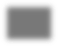 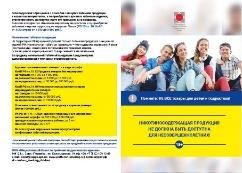 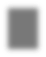 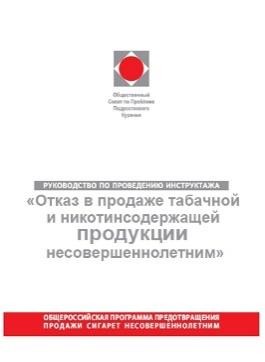 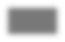 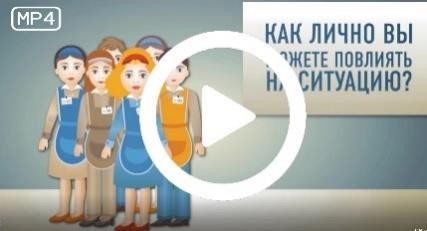 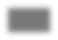 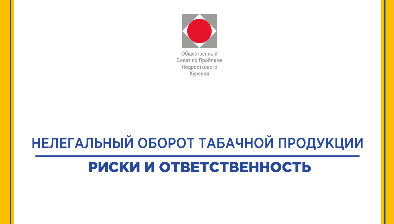 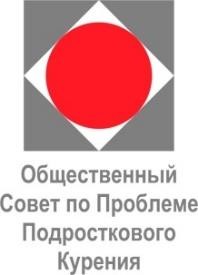 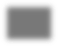 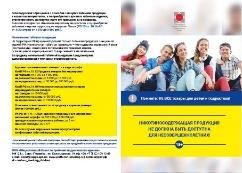 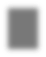 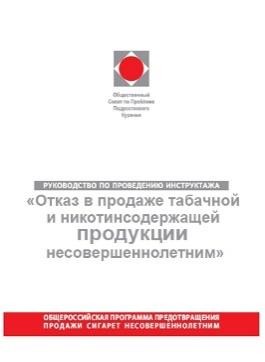 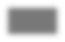 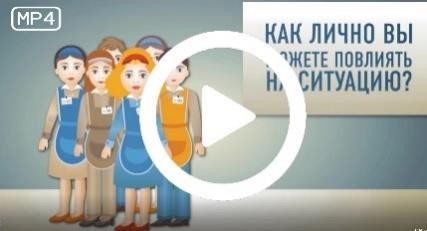 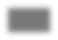 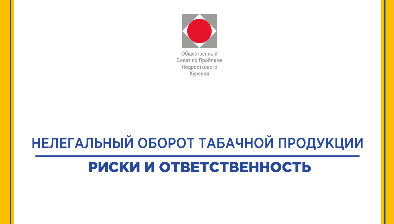 ИНФОРМАЦИОННЫЕ И ОБУЧАЮЩИЕ МАТЕРИАЛЫБуклет «Помните: НЕ ВСЕ товары – для детей и подростков!»В буклете содержится информация о федеральном законодательстве, ограничивающим продажу табачной и никотинсодержащей продукции лицам до 18 лет.Скачать по ссылке: https://yadi.sk/i/NpgnmbuPQVlDigЭлектронный обучающий курс для самоподготовки продавцов«Отказ в продаже табачной и никотинсодержащей продукции несовершеннолетним»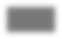 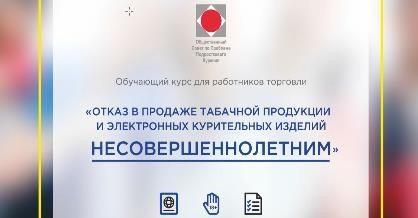 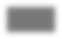 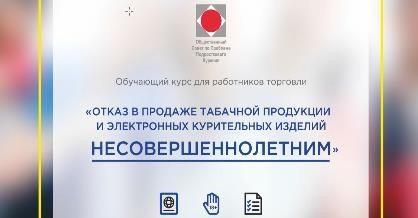 Материал предназначен для организации дистанционного обучения продавцов. Позволяет в короткие сроки ознакомиться с основными ограничениями и ответственностью за продажу табачной и никотинсодержащей продукции лицам до 18 лет, узнать формы вежливого отказа в продаже данной продукции несовершеннолетним, а также пройти тестирование для проверки полученных знаний.Скачать по ссылке: https://disk.yandex.ru/i/cly25usZCOJmnQВидеоролик о нелегальном рынке табачной продукции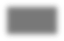 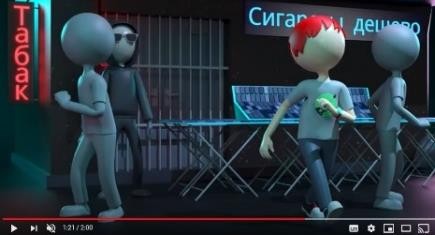 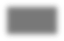 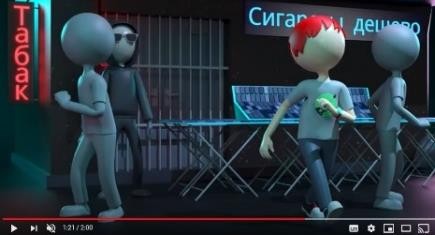 Видео посвящено проблеме распространения нелегальной табачной продукции и ее влиянию на рост подросткового курения. Представлены рекомендации о том, как распознать нелегальную табачную продукцию и что делать в случае, если вы стали свидетелем ее продажи.Скачать по ссылке: https://disk.yandex.ru/d/3CQzNtSIt75o0gВидеоролик Ограничения в продаже 18+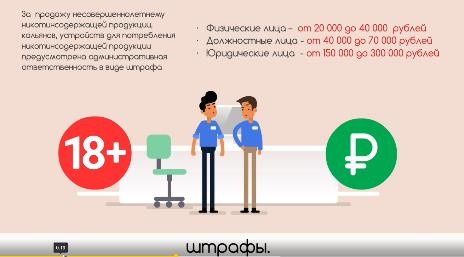 Двухминутный видеоматериал емко и доступно отражает изменения в законодательстве, ограничивающем продажу табачных изделий и никотинсодержащей продукции несовершеннолетним.Скачать по ссылке: https://yadi.sk/i/Ih07ZCvCicF92g